Nombres y Apellidos Del Estudiante: __________________________________________________Documento de Identidad: C.C.        T.I         N° ___________________________________________Nombre o Titulo Del proyecto: _______________________________________________________Enfoque Del Proyecto: Educativo           Social          Cultural         Ambiental        Nombres Y Apellidos Del Asesor o Monitor: _____________________________________________Delimitación del Proyecto (Problema) _______________________________________________________________________________________________________________________________________________________________________________________________________________________________________________________________________________________________________________________________________________________________________________________________________________________________________________________________________________________________________________________________________________________________________________________________________________________________________________________________________________Información Previa del Tema (Datos Existentes):_______________________________________________________________________________________________________________________________________________________________________________________________________________________________________________________________________________________________________________________________________________________________________________________________________________________________________________________________________________________________________________________________________________________________________________________________________________________________________________________________________Objetivos Del proyecto: ______________________________________________________________________________________________________________________________________________________________________________________________________________________________________________________________________________________________________________________________________________________________________________________________________________________________________________________________________________________Metodología (Plan de Acción): ___________________________________________________________________________________________________________________________________________________________________________________________________________________________________________________________________________________________________________________________________________________________________________________________________________________________________________________________________________________________________________________________________________________________________________________________________________________________                                       ________________________________________Firma Del Estudiante                                                                                          Firma Del Asesor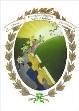 INSTITUCIÓN EDUCATIVA MARISCAL ROBLEDOINSTITUCIÓN EDUCATIVA MARISCAL ROBLEDO|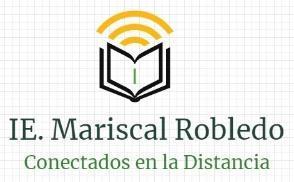 SERVICIO SOCIAL ESTUDIANTIL OBLIGATORIOSERVICIO SOCIAL ESTUDIANTIL OBLIGATORIO|FORMATO  N° 1 IDENTIFICACION FORMATO  N° 1 IDENTIFICACION CORREO: mariscalserviciosocial@gmail.comGRADO: DOCENTE: Wilmer Ribón Galván.         DOCENTE: Wilmer Ribón Galván.         JORNADA:JORNADA: